Panasonic mit drei TIPA Awards ausgezeichnet LUMIX GH5, LUMIX FZ82 und LUMIX G X VARIO 12-35mm erhalten begehrte Preise des internationalen Fotopresse-Verbands TIPAPRESSEINFORMATION
April 2017Diesen Pressetext und die Pressefotos (downloadfähig mit 300 dpi) finden Sie im Internet unter http://www.panasonic.com/ch/de/corporate/presse.htmlRotkreuz, April 2017 – Gleich drei der international renommierten TIPA Awards gehen in diesem Jahr an Panasonic: Die LUMIX DC-GH5 erhielt die Auszeichnung als „Beste professionelle Foto-/ Videokamera 2017”, die LUMIX DC-FZ82 wurde als „Beste Superzoom-Kamera 2017“ und das LUMIX G X VARIO 12-35mm als „Bestes CSC-Standardzoom-Objektiv“ gekürt. Die Technical Image Press Association (TIPA) zeichnet jedes Jahr die besten Produktinnovationen im Bereich der Fotografie aus. In der Organisation engagieren sich 30 namhafte Fachmagazine aus weltweit 14 Ländern. 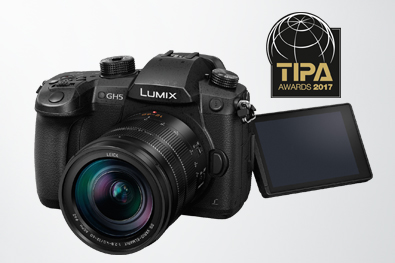 Beste professionelle Foto-/Videokamera 2017: LUMIX DC-GH520-Megapixel-Sensor ohne Tiefpassfilter, 5-Kern-Bildprozessor, Dual-I.S.- Bildstabilisierung in fünf Achsen, superschnelles Hybrid-Autofokus-System (DFD), 4K 60P Videos und 6K Foto: Als Flaggschiff-Modell der LUMIX G DSLM-Kameras von Panasonic vereint die LUMIX GH5 in ihrem wasserfesten Magnesiumgehäuse die gesamte Innovationskraft des Unternehmens. In ihrer offiziellen Jury-Begründung hob die TIPA insbesondere die 4:2:2 / 10-Bit 4K Videoaufzeichnung, die Verfügbarkeit zahlreicher Aufnahmeformate sowie die 6K Fotofunktion der GH5 hervor, die es Foto- und Videografen ermöglicht, Bilder mit einer Auflösung von 18 Megapixeln aus einer 6K Bildserie mit 30 Bildern pro Sekunde zu extrahieren.Beste Superzoom-Kamera 2017: LUMIX DC-FZ82Ausgestattet mit einem leistungsstarken optischen 60x-Zoom steht die LUMIX FZ82 für ein ausserordentlich hohes Mass an Flexibilität. Dynamische Landschaftsaufnahmen sind mit der vielseitigen Bridgekamera ebenso problemlos möglich wie formatfüllende Abbildungen wilder Tiere oder Vögel aus grosser Distanz. Der 18-Megapixel-MOS-Sensor sorgt dabei im Zusammenspiel mit dem aktualisierten Venus Engine-Bildprozessor für kurze Reaktionszeiten und hochwertige Bilder selbst bei höheren ISO-Werten. Die TIPA-Jury zeigte sich in ihrer Begründung besonders vom optischen 60x-Zoom und der grosszügigen Ausstattung der FZ82 überzeugt.  Bestes CSC-Standardzoom-Objektiv 2017: LUMIX G X VARIO 12-35mmAls durchgängig lichtstarkes Standardzoom empfiehlt sich das LUMIX G X VARIO 12-35mm /F2.8 II ASPH./O.I.S. gleichermassen für Portrait-, Nah- und Telezoom-Aufnahmen mit schnellen Verschlusszeiten. Darüber hinaus ist es mit seiner konstanten Blende ideal für Videoaufnahmen geeignet. Staub-, spritzwasser- und kältegeschützt ist das Objektiv dabei auch für widrigste Wetterbedingungen gerüstet.Die TIPA-Experten betonten in ihrer offiziellen Begründung vor allem das schnelle und geräuschlose Zoomverhalten des LUMIX G X VARIO 12-35mm /F2.8 II ASPH./O.I.S. sowie die ausgezeichnete AF-Verfolgung des Objektivs beim Zoomen.Aktuelle Videos zu unseren LUMIX G Kameras und Objektiven finden Sie auf Youtube unter: https://www.youtube.com/playlist?list=PL38D7A3980A7AD3F8Über Panasonic:Die Panasonic Corporation gehört zu den weltweit führenden Unternehmen in der Entwicklung und Produktion elektronischer Technologien und Lösungen für Kunden in den Geschäftsfeldern Consumer Electronics, Housing, Automotive, Enterprise Solutions und Device Industries. Seit der Gründung im Jahr 1918 expandierte Panasonic weltweit und unterhält inzwischen 474 Tochtergesellschaften und 94 Beteiligungsunternehmen auf der ganzen Welt. Im abgelaufenen Geschäftsjahr (Ende 31. März 2016) erzielte das Unternehmen einen konsolidierten Netto-Umsatz von 7,553 Billionen Yen/56,794 Milliarden EUR. Panasonic hat den Anspruch, durch Innovationen über die Grenzen der einzelnen Geschäftsfelder hinweg Mehrwerte für den Alltag und die Umwelt seiner Kunden zu schaffen. Weitere Informationen über das Unternehmen sowie die Marke Panasonic finden Sie unter www.panasonic.com/global/home.html und www.experience.panasonic.ch/.Weitere Informationen:Panasonic SchweizEine Division der Panasonic Marketing Europe GmbHGrundstrasse 126343 RotkreuzAnsprechadresse für Presseanfragen:Martina Krienbühl
Tel.: 041 203 20 20E-Mail: panasonic.ch@eu.panasonic.com Bei Veröffentlichung oder redaktioneller Erwähnung freuen wir uns über die Zusendung eines Belegexemplars!